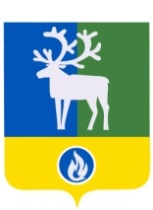 СЕЛЬСКОЕ ПОСЕЛЕНИЕ ПОЛНОВАТБЕЛОЯРСКИЙ РАЙОНХАНТЫ-МАНСИЙСКИЙ АВТОНОМНЫЙ ОКРУГ - ЮГРАСОВЕТ ДЕПУТАТОВСЕЛЬСКОГО ПОСЕЛЕНИЯ ПОЛНОВАТРЕШЕНИЕот 01 февраля  2017 года                                                                                                           № 9О занесении граждан в Книгу Почета сельского поселения Полноват          На основании решения Совета депутатов сельского поселения Полноват                             от 18 апреля 2012 года № 17 «Об утверждении Положения «О Книге Почета сельского поселения Полноват», рассмотрев ходатайство главы сельского поселения Полноват и ходатайство старосты села Ванзеват, Совет депутатов сельского поселения Полноват              р е ш и л :1. За безупречный многолетний труд на предприятиях, организациях, учреждениях, активное участие в общественной жизни сельского поселения Полноват и за заслуги в содействии социально-экономическому развитию сельского поселения Полноват, занести в Книгу Почета сельского поселения Полноват:1) Молданова Степана Николаевича  (посмертно) – работавшего заместителем главы Белоярского района;2) Шабаршину Нину Васильевну – работающую библиотекарем в библиотеке села Ванзеват;3) Рябову Маргариту Федоровну – работавшую художественным руководителем сельского дома культуры села Ванзеват;4) Молданова Артема Андреевича – работавшего рыбаком, охотником колхоза «Победа» села Ванзеват;5) Гришкина Артема Григорьевича (посмертно) – работавшего в колхозе «Победа» села Ванзеват;6) Лоскутова Егора Васильевича (посмертно) – работавшего председателем колхоза «Победа» села Ванзеват;7) Ледкова Евгения Геннадьевича – председатель национальной общины «Вотма»;8) Молданову Марфу Ефремовну (посмертно) – работавшую дояркой в колхозе «Победа» села Ванзеват;9) Молданова Василия Ивановича (посмертно) – работавшего рыбаком в колхозе «Победа» села Ванзеват;10) Молданову Ксению Ивановну (посмертно) – работавшую заведующей сливочным отделением села Ванзеват Березовского маслозавода;11) Тарлина Владимира Алексеевича  (посмертно) – работавшего в национальной общине «Вотма»;12) Юрьеву Екатерину Ефимовну (посмертно) -  работавшую дояркой в колхозе «Победа» села Ванзеват;13) Молданова Николая Никитича (посмертно) – работавшего рыбаком и охотником;14) Фирсову Альбину Матвеевну – работавшую в администрации сельского поселения Полноват;15) Максименко Надежду Георгиевну – работавшую учителем русского языка и литературы в МАОУ Белоярского района «Средняя общеобразовательная школа                        им. И.Ф. Пермякова с. Полноват»;16) Костылеву Надежду Борисовну – работавшую директором центра культуры национального творчества в городе Белоярский.2. Опубликовать настоящее решение в бюллетене «Официальный вестник сельского поселения Полноват».3. Настоящее решение вступает в силу после  его официального опубликования. Глава сельского поселения Полноват                                                                      Л.А. Макеева